Syllabus – Fall 2013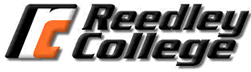 Course:	ESL 265LS – Low-Intermediate Listening and Speaking (50376)Time/ Location:Units:	4Important Dates:	No Classes: 9/2, 11/11, 11/28, 11/29	Deadline to drop the class to avoid a “W” (withdrawal): 8/30	Deadline to drop the class to avoid a grade: 10/11	Final Exam: Monday, December 9, 2013, LFS C, 1:00 - 2:50Instructor:		Office: 		FEM 4C	Office Hours: 	Tuesday 11:00 – 11:50, Wed/Thursday 8:00 – 8:50	Phone: 		638-3641 x3100	Email:  		David.Nippoldt@ReedleyCollege.eduMaterials:	Required:  Top Notch 3, 2e Saslow/Ascher 	Required:  Top Notch 3, Workbook 2e	Used books are not acceptable.Description:  ESL 265LS is a listening and speaking course designed for speakers of other languages who want to develop oral language skills at the low-intermediate level. This course may be taken concurrently with ESL 265. ESL 265LS is four levels below English 1A. Students who successfully complete this course will be prepared for ESL 266LS.Subject Prerequisites: English as a Second Language 264LS or placement through a multiple-measure process, including an appropriate score on an approved ESL placement test.Repeatability:  This course may not be repeated after successful completion. Course Objectives:  In the process of completing this course, students will: listen to low-intermediate materials on familiar topics and abstract concepts from a variety of sources. listen and identify global and discrete meaning.converse on social and familiar topics and abstract concepts.identify and use grammatical structures found in oral English.identify and use patterns of intonation and pronunciation.develop content, organization, and coherence to communicate effectively in an oral presentation.use software applications for language learning.
Course Outcomes:  Upon completion of this course, students will be able to: listen and understand spoken English at the low-intermediate level.communicate orally at the low-intermediate level.perform basic language-learning computer tasks.Grading:  This is a pass / no pass course.  Current grades will be available to students throughout the semester on Blackboard. Final grades will be calculated as follows: Pass (P) >70%; No Pass (NP) <70%Homework:  Classroom and lab assignments are due at the beginning of the class period on the date due unless stated otherwise.  Some assignments will be completed on the Internet or turned in via email or online. Unless other arrangements are made, no credit will be given for homework handed in late. Extra work or makeup work will not affect your grade.Tests:  The date for exams and quizzes will be announced in advance.  If you are absent on the day of an exam or quiz, you will receive a zero score.  You will not be allowed to take the exam on a later day unless you have made arrangements with the instructor before the exam. Some exams and quizzes may be given using the computer.Class Participation: Your active participation in class is important for not only you but also your classmates.  Make it your priority to be in class everyday. You are expected to come to class on time with your homework complete, and actively engage in classroom activities such as group discussions and pair practice. If you miss class, you are still responsible for the homework and activities that went on in your absence. Contact a classmate or your teacher for assignments so you can be prepared for the next class. If you miss more than five days, you may be dropped from the class.Canceled Class: In the event that class must be canceled unexpectedly, an official form will be placed on the classroom door by the Dean’s Office. When you arrive to class, you are responsible to read the notice for any special assignments or instructions. Accommodations for students with disabilities: If you have a verified need for an academic accommodation or materials in alternate media (i.e., Braille, large print, electronic text, etc.) per the Americans with Disabilities Act (ADA) or Section 504 of the Rehabilitation Act, please contact the instructor as soon as possible. Cheating and Plagiarism: You will receive no credit for an assignment or exam if in the opinion of the instructor you have cheated or plagiarized. You may be reported to the college for academic dishonesty.Cheating is the act or attempted act of taking an examination or performing an assigned, evaluated task in a fraudulent or deceptive manner, such as having improper access to answers, in an attempt to gain an unearned academic advantage. Cheating may include, but is not limited to, copying from another’s work, supplying one’s work to another, giving or receiving copies of examinations without an instructor’s permission, using or displaying notes or devices inappropriate to the conditions of the examination, allowing someone other than the officially enrolled student to represent the student, or failing to disclose research results completely.Plagiarism is a specific form of cheating: the use of another’s words or ideas without identifying them as such or giving credit to the source. Plagiarism may include, but is not limited to, failing to provide complete citations and references for all work that draws on the ideas, words, or work of others, failing to identify the contributors to work done in collaboration, submitting duplicate work to be evaluated in different courses without the knowledge and consent of the instructors involved, or failing to observe computer security systems and software copyrights. Incidents of cheating and plagiarism may result in any of a variety of sanctions and penalties, which may range from a failing grade on the particular examination, paper, project, or assignment in question to a failing grade in the course, at the discretion of the instructor and depending on the severity and frequency of the incidents.			Reedley College Catalog, 2010 - 2012Other Policies: Children are not allowed in class. Adult visitors are allowed with permission of the instructor. Please make arrangements in advance.Please do not use cell phones during class time. Set your phone so it does not ring. Do not answer your phone, make calls, or text during class. A student will receive no credit for an assignment if in the opinion of the instructor the student has cheated or plagiarized. Using text from websites in writing assignments constitutes plagiarism.Schedule (subject to change):MondayTuesdayWednesdayThursdayFridayESL 265LS 1:00 - 1:50LFS CESL 265LS 1:00 - 1:50LAL 2ESL 265LS 1:00 - 1:50LAL 2ESL 265LS 1:00 - 1:50LAL 1ESL 265LS 1:00 - 1:50LAL 2Categories                                                             WeightOral Presentations/ Oral Progress Checks20%Homework  and Computer Lab Assignments30%Exams/Quizzes 40%Comprehensive Final Exam10%DateIn-Class MaterialAssignments DueWeeks 1 – 2Top Notch 3 – Unit 1: Cultural LiteracyTop Notch 3 – Unit 1 QuizOpen Lab Assignment 1Weeks 3 – 4Top Notch 3 – Unit 2: Health MattersTop Notch 3 – Unit 2 QuizOral Progress CheckOpen Lab Assignments 2 & 3Weeks 5 – 6Top Notch 3 – Unit 3: Getting Things DoneTop Notch 3 – Unit 3 QuizOral Presentation #1Open Lab Assignments 4 & 5Weeks 7 – 8Top Notch 3 – Unit 4: Life ChoicesTop Notch 3 – Unit 4 QuizOral Progress CheckOpen Lab Assignments 6 & 7Weeks 9 – 10Top Notch 3 – Unit 5: Holidays and TraditionsTop Notch 3 – Unit 5 QuizOral Presentation #2Open Lab Assignments 8 & 9Weeks 11 – 12Top Notch 3 – Unit 6: Disasters and TechnologyTop Notch 3 – Unit 6 QuizOpen Lab Assignments 10 & 11Weeks 13 – 15Top Notch 3 – Unit 7: Books and MagazinesTop Notch 3 – Unit 7 QuizOral Presentation #3Open Lab Assignments 12 & 13Weeks 16 – 17Top Notch 3 – Unit 8: Inventions and TechnologyTop Notch 3 – Unit 8 QuizOral Progress CheckOpen Lab Assignments 14 & 15Week 18  – Finals WeekFinal Exam